SMLOUVAo provádění revizí a servisu elektrických zařízení a elektroinstalacíDNEŠNÍHO DNE, MĚSÍCE A ROKU:Domov pro seniory „SKALKA“ v Chebu, příspěvková organizacena straně jedné jako objednatel (dále jen „objednatel“)aELEKTRO EURON spol. s r.o.se sídlem: Zelená 1844/6, 350 02 ChebIČO: 49192876DIČ: CZ49192876bankovní spojení: Komerční banka, a.s.číslo účtu: 27608331/0100zastoupený: Radovanem Liďákem, jednatelemzapsaný v obchodním rejstříku vedeném Krajským soudem v Plzni, oddíl C, vložka 4052na straně druhé jako poskytovatel (dále jen „poskytovatel“)(společně jako „smluvní strany“)PREAMBULEVzhledem k tomu, že:Poskytovatel je vybraným dodavatelem veřejné zakázky „Revize a servis elektrických zařízení a elektroinstalací“ vyhlášené dne 01.09.2020 Karlovarským krajem jako centrálním zadavatelem veřejné zakázky malého rozsahu; aposkytovatel prohlašuje, že je držitelem potřebného živnostenského oprávnění a má řádné vybavení, zkušenosti a schopnosti, aby předmět smlouvy plnil ve stanovené době a ve sjednané kvalitě,dohodly se smluvní strany na uzavření tétoSMLOUVY O PROVÁDĚNÍ REVIZÍ A SERVISU ELEKTRICKÝCH
ZAŘÍZENÍ A ELEKTROINSTALACÍdle zákona č. 89/2012 Sb., občanský zákoník, ve znění pozdějších předpisů(dále jen „smlouva")Předmět smlouvy1. 1 Předmětem této smlouvy je na jedné straně závazek poskytovatele sjednaným způsobem, ve smluveném rozsahu, v místě plnění a době na svůj náklad a nebezpečí provádět pro objednatele po dobu účinnosti této smlouvy pravidelné revize, odborné zkoušky, kontroly a servis elektrického zařízení, mj. elektronické požární signalizace (EPS), elektronického zabezpečovacího systému (EZS), měření a regulace, rozhlasu, kamerového systému, elektrických spotřebičů, elektrického nářadí a strojů, světel, nouzového osvětlení, infrapanelů, zásuvek, rozvaděčů, hromosvodů, atd. (dále jen „služby“)Činnosti a přesný výčet zařízení, spotřebičů, nářadí a strojů spadajících do předmětu plnění jsou uvedeny v cenové nabídce poskytovatele podané dne 15.09.2020 k předmětné veřejné zakázce (dále jen „Cenová nabídka“). Cenová nabídka poskytovatele je nedílnou součástí této smlouvy jako její příloha č.1.Poskytovatel se zavazuje provádět revize a zkoušky elektrických zařízení v předepsaných intervalech dle platné legislativy, v souladu s pokyny zadavatele, dále dle obecně závazných právních předpisů, ČSN a ostatních norem.Poskytovatel se zavazuje započít se servisem elektrického zařízení do 24 hod. od nahlášení poruchy objednatelem, při závažné poruše zařízení ohrožující chod budovy do 2 hodin.Předmětem této smlouvy je na druhé straně závazek objednatele řádně poskytnutá plnění převzít a zaplatit poskytovateli za poskytnuté služby cenu ve výši a za podmínek dle Článku III. této smlouvy. Objednatel se dále zavazuje umožnit poskytovateli řádné plnění služeb, zejména zpřístupnit prostory dotčené prováděním služeb.Doba a místo plněníČinnosti spadající do předmětu plnění smlouvy budou poskytovatelem zahájeny do 10 kalendářních dnů po převzetí kopií platných revizních zpráv, zápisů o provedených prohlídkách, zkouškách a kontrolách vztahujících se k jednotlivým strojům a zařízením. Realizace činností spadajících do služeb bude ze strany poskytovatele časově naplánována tak, aby nejpozději v poslední den platnosti revizní, kontrolní apod. zprávy konkrétního revidovaného zařízení byly aktuální zprávy doručeny do místa plnění.Na základě převzetí kopií platných revizních zpráv, zápisů o provedených prohlídkách, zkouškách a kontrolách vztahujících se k jednotlivým strojům a zařízením poskytovatel vypracuje a následně, nejpozději do 10 pracovních dnů, předloží objednateli harmonogram revizí, prohlídek, zkoušek atd.O konkrétním termínu provádění jednotlivých činností je poskytovatel povinen prokazatelně informovat objednatele vždy minimálně 3 pracovní dny předem.Místem plnění je sídlo objednatele.Cena plnění, platební a fakturační podmínkySmluvní strany se v souladu se zákonem č. 526/1990 Sb., o cenách, ve znění pozdějších předpisů, dohodly na jednotkových cenách bez DPH uvedených v položkovém ocenění činností spadajících do předmětu plnění smlouvy obsaženém v cenové nabídce poskytovatele. K takto dohodnutým jednotkovým cenám bude účtována DPH dle příslušných předpisů účinných v době uskutečnění zdanitelného plnění.Smluvní strany se dohodly, že cena dle předchozího odstavce zahrnuje veškeré náklady za provádění služeb poskytovatelem.Smluvní strany se dohodly, že jednotkové ceny je možné navýšit s ohledem na vývoj průměrného ročního indexu spotřebitelských cen za předchozí kalendářní rok, který bude publikován Českým statistickým úřadem jako míra inflace. O navýšení může požádat poskytovatel písemně objednatele spolu s předložením aktualizované cenové nabídky nejpozději k 31.3. každého roku, nejdříve však v roce 2022. Po odsouhlasení žádosti objednatelem uzavřou smluvní strany dodatek k této smlouvě, s účinností k 1. 7. daného roku. Objednatel se zavazuje, že bez závažného důvodu žádost poskytovatele o navýšení ceny o míru inflace neodmítne.Smluvní strany se dohodly na fakturaci za uvedené služby dvakrát ročně, vždy ke dni 30.6. a 31.12. každého kalendářního roku, a to na základě faktur vystavených poskytovatelem a doručených objednateli vždy do 15 dnů měsíce následujícího. Podkladem pro stanovení výše fakturované částky, jsou jednotkové ceny uvedené v cenové nabídce poskytovatele, ve vazbě na předanou dokumentaci k provedeným revizím, kontrolám, zkouškám a prohlídkám konkrétního zařízení.Splatnost faktury je smluvními stranami dohodnuta na třicet (30) kalendářních dnů ode dne řádného doručení faktury objednateli. Za den úhrady faktury bude považován den odepsání fakturované částky z účtu objednatele.Faktura bude obsahovat náležitosti daňového dokladu stanovené zákonem č. 235/2004 Sb., o dani z přidané hodnoty, ve znění pozdějších předpisů (dále jen „ZDPH“) a zákonem č. 563/1991 Sb., o účetnictví, ve znění pozdějších předpisů. Ke každé faktuře bude přiložen soupis provedených prací (služeb). V případě, že faktura nebude obsahovat správné údaje či bude neúplná, je objednatel oprávněn fakturu vrátit ve lhůtě do data její splatnosti dodavateli. Dodavatel je povinen takovou fakturu opravit, aby splňovala podmínky stanovené v tomto odstavci tohoto článku smlouvy. Lhůta splatnosti běží u opravené faktury od začátku.Smluvní strany této smlouvy se dohodly, že dodavatel, coby poskytovatel zdanitelného plnění, je povinen bez zbytečného prodlení písemně informovat objednatele o tom, že se stal nespolehlivým plátcem ve smyslu ustanovení § 106a ZDPH. Smluvní strany si dále společně ujednaly, že pokud objednatel v průběhu platnosti tohoto smluvního vztahu na základě informace od dodavatele či na základě vlastního šetření zjistí, že se dodavatel stal nespolehlivým plátcem ve smyslu § 106a ZDPH, souhlasí obě smluvní strany s tím, že objednatel uhradí za dodavatele daň z přidané hodnoty z takového zdanitelného plnění dobrovolně správci daně dle § 109a citovaného právního předpisu. Zaplacení částky ve výši daně objednatelem správci daně pak bude smluvními stranami považováno za splnění závazku uhradit sjednanou cenu, resp. její část. Smluvní strany si v této souvislosti poskytnou veškerou nezbytnou součinnost při vzájemném poskytování informací požadovaných ZDPH. Dodavatel současně souhlasí s tím, že je povinen objednateli nahradit veškerou škodu vzniklou v důsledku aplikace institutu ručení ze strany správce daně. Smluvní strany se dohodly, že objednatel bude hradit sjednanou cenu pouze na účet zaregistrovaný a zveřejněný ve smyslu § 96 odst. 1 ZDPH.MlčenlivostPoskytovatel má povinnost mlčenlivosti ohledně všech skutečností, s nimiž se seznámil v souvislosti s plněním této smlouvy. Poskytovatel se zavazuje zajistit, aby veškeré osoby, jež se budou podílet na plnění smlouvy, byly zavázány mlčenlivostí.Povinnost mlčenlivosti dle této smlouvy se vztahuje i na všechny třetí osoby, které budou poskytovat Podporu dle této smlouvy. Odpovědnost za porušení mlčenlivosti třetí osobou nese poskytovatel.Povinnost mlčenlivosti se nevztahuje na případy, kdy je zpřístupnění určitých informací vyžadováno právními předpisy.Smluvní pokutaSmluvní strany se dohodly, že v případě prodlení poskytovatele s plněním předmětu smlouvy dle této smlouvy, je objednatel vůči němu oprávněn uplatnit smluvní pokutu ve výši 200,- Kč, a to za každý i započatý den prodlení.Smluvní strany se dohodly, že v případě kdy objednatel neuhradí bez zjevného důvodu cenu plnění do data splatnosti, je poskytovatel vůči němu oprávněn uplatnit smluvní pokutu ve výši 0,1 % z dlužné částky, a to za každý i započatý den prodlení.Smluvní strany se dohodly, že v případě porušení mlčenlivosti dle čl. IV. poskytovatelem nebo třetí osobou, je objednatel oprávněn vůči němu uplatnit smluvní pokutu ve výši 10.000,- Kč za každé porušení.Smluvní pokuta je splatná do třiceti dní od data, kdy byla povinné straně doručena písemná výzva k jejímu zaplacení oprávněnou stranou, a to na účet oprávněné strany uvedený v písemné výzvě.Ustanovením o smluvní pokutě není dotčeno právo oprávněné strany na náhradu škody v plné výši.Trvání smlouvyTato smlouva se uzavírá na dobu neurčitou.Smluvní strany se dohodly, že mohou od této smlouvy odstoupit v případech, kdy to stanoví zákon, jinak v případě podstatného porušení této smlouvy. Odstoupení od smlouvy musí být provedeno písemnou formou a zasláno na adresu druhé smluvní strany uvedenou v záhlaví smlouvy, a je účinné okamžikem jeho doručení druhé smluvní straně. Odstoupením od smlouvy se tato smlouva ruší od okamžiku doručení projevu vůle směřujícího k odstoupení od smlouvy druhé smluvní straně.Za podstatné porušení smlouvy poskytovatelem se považuje:je proti němu zahájeno insolvenční řízení;vstoupí do likvidace;přerušení poskytování služeb delší než 15 kalendářních dní.Za podstatné porušení smlouvy objednatelem se považuje prodlení s úhradou ceny za poskytnutí Podpory po dobu delší než 30 kalendářních dnů, pokud objednatel neuhradí poskytovateli dlužnou částku ani v náhradní lhůtě poskytnuté poskytovatelem objednateli v písemné výzvě.Tuto smlouvu mohou obě smluvní strany vypovědět bez udání důvodu. Výpověď smlouvy musí být provedena písemnou formou a zaslána na adresu druhé smluvní strany uvedenou v záhlaví smlouvy. Výpovědní doba je 3 měsíce a počíná běžet k prvnímu dni měsíce následujícího po doručení výpovědi druhé smluvní straně.Závěrečná ustanoveníPoskytovatel bere na vědomí, že objednatel je povinen uveřejnit tuto smlouvu ve smyslu zákona č. 340/2015 Sb., o zvláštních podmínkách účinnosti některých smluv, uveřejňování těchto smluv a o registru smluv (zákon o registru smluv), ve znění pozdějších předpisů.Zaslání smlouvy do registru smluv zajistí objednatel neprodleně po podpisu smlouvy. Objednatel se současně zavazuje informovat poskytovatele o provedení registrace tak, že zašle poskytovateli kopii potvrzení správce registru smluv o uveřejnění smlouvy bez zbytečného odkladu poté, kdy sám potvrzení obdrží, popř. již v průvodním formuláři vyplní příslušnou kolonku s ID datové schránky dodavatele (v takovém případě potvrzení od správce registru smluv o provedení registrace smlouvy obdrží obě smluvní strany zároveň).Smluvní strany této smlouvy se dohodly, že právní vztahy založené touto smlouvou se budou řídit právním řádem České republiky. Tato smlouva jakož i právní vztahy touto smlouvou neupravené se řídí úpravou zákona č. 89/2012 Sb., občanského zákoníku, ve znění pozdějších předpisů.Případné spory vzniklé z této smlouvy budou řešeny dohodou smluvních stran a nebude-li dohody, pak podle platné právní úpravy věcně a místně příslušnými soudy České republiky.V případě neplatnosti nebo neúčinnosti některého ustanovení této smlouvy nebudou dotčena ostatní ustanovení této smlouvy.Za objednatele jsou pověřeni:k jednání ve věci plnění podmínek této smlouvy:…………., ředitelka; tel.:……………….; e-mail: ……………………k přebírání dokumentace o provedených revizích, kontrolách, prohlídkách a zkouškách pan……………….., správce budovy, tel.:………….; e-mail:……………………… Za poskytovatele je pověřen k jednání ve věci plnění podmínek této smlouvy:a)………………., jednatel společnosti, tel.:……………………., e-mail: ……………………..Komunikace mezi smluvními stranami bude probíhat písemně, na adresy uvedené v záhlaví smlouvy popř. pokud smlouva nestanoví jinak, elektronickou komunikací na e-mailové adresy uvedené v tomto článku smlouvy. Pokud dojde mezi stranami k ústní komunikaci (např. telefonické nahlášení poruchy zařízení) musí být vždy současně zachycena písemnou formou.Smluvní strany prohlašují, že skutečnosti uvedené v této smlouvě nepovažují za obchodní tajemství ve smyslu ustanovení § 504 zákona č. 89/2012 Sb., občanský zákoník, ve znění pozdějších předpisů.Poskytovatel je povinen spolupůsobit při výkonu finanční kontroly ve smyslu § 2 písm. e) a § 13 zákona č. 320/2001 Sb., o finanční kontrole ve veřejné správě a o změně některých zákonů, ve znění pozdějších předpisů, tj. poskytnout kontrolnímu orgánu doklady o dodávkách zboží a služeb hrazených z veřejných výdajů nebo z veřejné finanční podpory v rozsahu nezbytném pro ověření příslušné operace. Tutéž povinnost bude poskytovatel povinen požadovat po svých dodavatelích.Tuto smlouvu lze měnit, doplňovat a upřesňovat pouze oboustranně odsouhlasenými, písemnými a průběžně číslovanými dodatky, podepsanými oprávněnými zástupci obou smluvních stran, které musí být obsaženy na jedné listině.Smlouva je vyhotovena ve třech stejnopisech, z nichž objednatel obdrží dva výtisky a poskytovatel jeden výtisk. Každý stejnopis této smlouvy má právní sílu originálu.Tato smlouva nabývá platnosti dnem jejího podpisu oprávněnými zástupci obou smluvních stran a účinnosti dnem uveřejnění v registru smluv. Její nedílnou součástí jsou následující přílohy:Příloha č. 1 - cenová nabídkaObě smluvní strany potvrzují autentičnost této smlouvy a prohlašují, že si smlouvu včetně příloh přečetly, s jejím obsahem (včetně příloh) souhlasí, že smlouva byla sepsána na základě pravdivých údajů, z jejich pravé a svobodné vůle a nebyla uzavřena v tísni ani za jinak jednostranně nevýhodných podmínek, což stvrzují svým podpisem, resp. podpisem svého oprávněného zástupce.V Chebu dne	Příloha č. 1 - cenová nabídka     Elektronická požární signalizace				 	       Sazba DPH	21%     Rozhlas     Elektronický zabezpečovací systém     Měření a regulace     Kamerový systém - kontrola činnosti     Revize spotřebičů, nářadí a strojů     Revize elektrických zařízení     Revize hromosvodů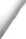 se sídlem:Americká 2176/52, 350 02 ChebIČO:71175245DIČ:není plátce DPHbankovní spojení:Komerční banka a.s., pobočka Chebčíslo účtu:78-2172760267/0100zastoupený:Mgr. Alenou Samuelovou, ředitelkoučinnostCena za jednotku bezDPHMnožstvíPerioda (m)Počet prohlídek za rokJednotková cena za rok bez DPHCelková cena za rok bez DPHPřezkoušení funkce ústředny EPS         900,00Kč         1621 800,00 Kč                 1 800,00 KčPřezkoušeni funkce paralelního tabla        430,00Kč  362960,00 Kč2 880,00 KčPřezkoušeni funkce pomocného zdroje EPS  140,00Kč162280,00 Kč280,00 KčPřezkoušení funkce automatických opticko –kouřových hlásičů24,00 Kč42562  48,00 Kč20 400,00 KčPřezkoušeni funkce tepelných hlásičů36,00 Kč2262  72,00 Kč1 584,00 KčPřezkoušení funkce tlačítkových hlásičů31,00 Kč6762  62,00 Kč4 154,00 KčPřezkoušení funkce multisenzorových hlásičů40,00 Kč3062  80,00 Kč2 400,00 KčPřezkoušení funkce výstupů37,00 Kč3062  74,00 Kč2 220,00 KčPaušál za nepřetržitý servis1 450,00 Kč11211 450,00 Kč1 450,00 KčServis na objednávku - hodinová sazba600,00 Kč11600,00 Kč600,00 KčÚprava programu - hodinová sazba650,00 Kč11650,00 Kč650,00 Kčcena celkem bez DPH38 418,00 Kččástka DPH   8 067,78 KčCena celkem včetně DPH                 46 485,78 KčČinnostCena za jednotku bez DPHMnožstvíPerioda (m)Počet prohlídek za rokJednotková cena za rok  bez DPHCelková cena za rok bez DPHPřezkoušení všech funkcí a součásti rozhlasu60,00 Kč2062120,00 Kč2 400.00 KčPřezkoušení funkce příslušenství - dobíječ, zesilovač, mikrofonní stanice 180,00 Kč2262360,00 Kč7 920,00 KčPřezkoušení funkce reproduktoru24,00 Kč3396248,00 Kč16272,00 KčRevize silnoproudu - napájení ústředny FRO1690,00 Kč11211690,00 Kč1690,00 KčServis na objednávku - hodinová sazba 600,00 Kč11600,00 Kč600,00 KČcena celkem bez DPH28 882,00 Kččástka DPH6065,22 KčCena celkem včetně DPH34 947,22 KčČinnostCena za jednotku bez DPHMnožstvíPerioda (m)Počet prohlídekza rokJednotková cena za rok bez DPHCelková cena za rokbez DPHPřezkoušeni všech funkci a součástí EZS2 900,00Kč11212 900,00 Kč2 900,00 KčServis na objednávku - hodinová sazba600,00 Kč11         600,00 Kč600,00 Kčcena celkem bez DPH3 500,00 Kččástka DPH735,00Kčcena celkem včetně DPH4 235,00 KčServisní činnostCena za jednotku bez DPHMnožstvíPerioda (m)Počet prohlídek za rokJednotková cena za rok bez DPHCelková cena za rok bez DPHKontrola všech funkcí a součásti MaR   1690,00 Kč1121  1690,00 Kč1 690,00 KčServis na objednávku - hodinová sazba650,00 Kč1121650,00 Kč   650,00 Kčcena celkem bez DPH   2 340,00 Kččástka DPH   491,40 KčCena celkem včetně DPH        2 831,40 KččinnostCena zaMnožstvíPerioda (m)PočetJednotkováCelková cena za rokjednotku bez DPHprohlídekza rokcena za rok bez DPHbez DPHKontrola funkcí NVR300,00 Kč4121300,00 Kč1 200,00 KčKontrola stavu a obrazu kamer24,00 Kč8312124,00 Kč1 992,00 KčServis na objednávku - hodinová sazba650,00 Kč1121650,00 Kč 650,00 Kčcena celkem bez DPH3 842,00 Kččástka DPH806,82 Kčcena celkem včetně DPH4 648,82 KčČinnostCena zajednotku bezDPHMnožstvíPerioda (m)Počet prohlídek za rokJednotková cena za rok bez DPHCelková cena za rokbez DPHProdlužovací přívody55,00 Kč60241/227,50 Kč1 650,00 KčMonitory, počítače, tiskárny, notebook64,00 Kč97241/2 32,00 Kč3 104,00 KčLednice, konvice, mikrovlné trouby, kávovary64,00 Kč167241/232,00 Kč5 344,00 KčTelevize, skartovací str., lampičky64,00 Kč130241/232,00 Kč4 160,00 KčMyčky, pračky, sušičky64,00 Kč15241/2  32,00 Kč               480,00 Kč Polohovací postele, zvedáky, vany64,00 Kč115241/232,00 Kč3 680,00 KčNapájecí zdroje64,00 Kč20241/232,00 Kč                640.00 KčRuční nářadí I. třída145,00 Kč9121145,00 Kč 1305,00 KčRuční nářadí II. třída          97,00 Kč16121  97,00 Kč 1552,00 KčSvařovací agregát420,00 Kč2241/2         210,00 Kč              420,00 KčStrojní zařízeni145,00 Kč6241/2  72,50 Kč              435,00 KčOstatní spotřebiče63,00 Kč1241/2  31,50 Kč                31,50 KčVelké spotřebiče kuchyň145,00 Kč1241/2  72,50 Kč                72,50 KčMyčka nádobí HOBART720,00 Kč3241/2360,00 Kč1080,00 KčElektrická pánev 9EKB/1360,00 Kč1241/2180,00 Kč              180,00 KčElektrický kotel ESK720,00 Kč4            241/2360,00 Kč 1440,00 KčElektrická pánev FRIMA360,00 Kč1241/2180,00 Kč180,00 KčSklokeramická varná deska720,00 Kč1241/2360,00 Kč                360,00 KčKonvektomat RATIONAL720,00 Kč2241/2360,00 Kč720,00 Kčcena celkem bez DPH           26 834,00 Kččástka DPH5 635,14 KčCena celkem včetně DPH           32 469,14 KčPředpokládaný počet zařízeniCena za jednotku bez DPHMnožstvíPerioda (m)Počet prohlídek za rokJednotková cena za rok bez DPHCelková cena za rok bez DPHSvětla63,00 Kč1821361/3        21,00 Kč 38 241,00 KčNouzové osvětlení63,00 Kč438361/3        21,00 Kč9 198,00 KčZásuvky63,00 Kč1689361/321,00 Kč35 469,00 KčInfra panely63,00 Kč97361/321.00 Kč2 037,00 KčVentilátory63,00 Kč107361/321,00 Kč2 247,00 KčRozvaděče250,00 Kč161361/383,33 Kč13 416,67 Kčcena celkem bez DPH100 608,67 Kččástka DPH21 127,82 KčCena celkem včetně DPH121 736,49 KčČinnostCena za jednotku bez DPHMnožstvíPerioda (m)Počet prohlídek za rokJednotková cena za rok bez DPHCelková cena za rok bez DPHSvod303.00 Kč22481/475,75 Kč1666,50 Kčcena celkem bez DPH1666,50 Kččástka DPH349,97 Kčcena celkem včetně DPH2016,47 KčOznačení nářadí a spotřebiče štítkem a vedení povinné průkazné evidence a dokumentace.2 000,00 Kč112 000,00 Kč  2 000,00 Kčcena celkem bez DPH2 000,00 Kččástka DPH420,00 Kčcena celkem včetně DPH2 420,00 KčCena za rok bez DPH208 091,17 KčDPH43 699,15 KčCena za rok včetně DPH251 790,31 Kč